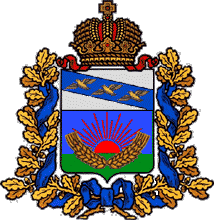 АДМИНИСТРАЦИЯ  ШУМАКОВСКОГО   СЕЛЬСОВЕТАСОЛНЦЕВСКОГО  РАЙОНА  КУРСКОЙ  ОБЛАСТИП О С Т А Н О В Л Е Н И Еот 25.06.2020  г.                               №  64	     с. ШумаковоОб утверждении Положения об осуществлении экологического просвещения, организации экологического воспитания и формирования экологической культуры в области обращения с твердыми коммунальными отходамиВ соответствии с Федеральным законом от 24.06.1998 № 89-ФЗ «Об отходах производства и потребления», Федеральным законом от 06.10.2003 № 131-ФЗ «Об общих принципах организации местного самоуправления в Российской Федерации» и в целях эффективного осуществления полномочий в сфере обращения с твердыми коммунальными отходами, руководствуясь Уставом муниципального образования «Шумаковский  сельсовет» Солнцевского района Курской области, Администрация Шумаковского  сельсовета Солнцевского районаПОСТАНОВЛЯЕТ:1.Утвердить Положение об осуществлении экологического просвещения, организации экологического воспитания и формирования экологической культуры в области обращения с твердыми коммунальными отходами.2.Утвердить План мероприятий по экологическому воспитанию населения и формированию экологической культуры в области обращения с твердыми коммунальными отходами.3.Разместить настоящее постановление на официальном сайте муниципального образования «Шумаковский  сельсовет» Солнцевского района Курской области в информационно-телекоммуникационной сети «Интернет».4.Контроль за исполнением настоящего постановления оставляю за собой. Глава Шумаковского  сельсоветаСолнцевского района                                                                     И.Н.ГорностаеваУТВЕРЖДЕНОпостановлением АдминистрацииШумаковского  сельсоветаСолнцевского районаОт25.06. 2020 г. №64ПОЛОЖЕНИЕоб осуществлении экологического просвещения, организации экологического воспитания и формирования экологической культуры в области обращения с твердыми коммунальными отходамиI. Общие положения1.1.Настоящее Положение определяет правовые и организационные основы реализации полномочий по решению вопроса местного значения – осуществление экологического просвещения, организации экологического воспитания и формирования экологической культуры в области обращения с твердыми коммунальными отходами.1.2.Основные понятия, используемые в настоящем положении:а) экологическая культура – совокупность экологического сознания и экологического поведения человека, способов организации и развития жизнедеятельности в системе ценностных ориентаций и экологических норм взаимодействия с окружающей средой на основе экологических знаний, навыков, умений;б) экологическое просвещение – распространение экологических знаний об экологической безопасности, информации о состоянии окружающей среды и об использовании природных ресурсов в целях формирования экологической культуры, воспитания бережного отношения к природе и рационального природопользования;в) информация о состоянии окружающей среды – сведения о природной среде, о деятельности и факторах, которые оказывают или могут оказать воздействие на нее, а также о запланированной или осуществляемой деятельности по использованию природных ресурсов и последствиях этого для окружающей среды, а также о мерах, направленных на охрану окружающей среды и обеспечение рационального природопользования.1.3. Основные цели и задачи настоящего положения:1) формирование бережного отношения к природе и повышении экологической культуры на территории муниципального района;2) сохранение благоприятной окружающей среды, биологического разнообразия и природных ресурсов.Задачи экологического просвещения и формирования экологической культуры:1) повышение уровня знаний, умений, навыков населения на территории муниципального района в сфере охраны окружающей среды и экологической безопасности;2) информационное обеспечение в сфере охраны окружающей среды и экологической безопасности;3) привлечение граждан, общественных объединений и иных некоммерческих организаций к участию в реализации мероприятий в сфере охраны окружающей среды, рационального природопользования;4) повышение роли особо охраняемых природных территорий как эколого-просветительских центров;5) формирование ответственного отношения к обращению с отходами, в том числе к раздельному сбору твердых коммунальных отходов.1.4. Достижение задач обеспечивается путем утверждения планов и программ по осуществлению экологического просвещения, организации экологического воспитания и формирования экологической культуры в области обращения с твердыми коммунальными отходами.II.Порядок реализации полномочий по решению вопросов местного значения – осуществление экологического воспитания и формирования экологической культуры в области обращения с твердыми коммунальными отходами2.1. План мероприятий содержит перечень мероприятий, определяет сроки их проведения и необходимый объем бюджетных ассигнаций.К мероприятиям программы могут относиться:- экологические акции различного характера, в том числе направленные на поддержание санитарного порядка, воспитания бережного отношения к природе, предотвращении вредного воздействия отходов производства и потребления на здоровье человека и окружающую среду и пр.;- мероприятия по правовому просвещению и правовому информированию, направленные на популяризацию знаний природоохранного и экологического законодательства Российской Федерации;- распространение и пропаганда экологических знаний, в том числе с использованием средств массовой информации и телекоммуникационной сети Интернет, путем изготовления и распространения брошюр, плакатов, буклетов и иной печатной продукции;- распространение информационных материалов, разъясняющих правила обращения с ТКО, в том числе с использованием средств массовой информации и телекоммуникационной сети «Интернет», путем изготовления и распространения брошюр, плакатов, буклетов и иной печатной продукции;- иные мероприятия, направленные на реализацию вопроса местного значения, не противоречащих действующему законодательству.2.2. Проведение мероприятий может осуществляться как силами Администрации Шумаковского  сельсовета Солнцевского района, так и силами сторонних организаций, как на коммерческой (путем заключения контрактов (договоров), соглашений о взаимодействии и сотрудничестве), так и на безвозмездной основе.2.3. Формирование планов по осуществлению экологического просвещения, а также организация экологического воспитания и формирования экологической культуры в области обращения с ТКО осуществляется, как правило, для реализации взаимодействия лиц, участвующих в экологическом образовании, просвещении, в сфере обращения с ТКО, на территории муниципального образования «Шумаковский  сельсовет» Солнцевского района Курской области, а также для привлечения жителей, представителей различных организаций и общественных объединений, осуществляющих свою деятельность на территории Шумаковского  сельсовета Солнцевского района, к реализации вопросов местного значения – осуществление экологического просвещения, организации экологического воспитания и формирования экологической культуры в области обращения с твердыми коммунальными отходами.III. Финансовое обеспечение решения вопроса местного значения – осуществление экологического просвещения, организации экологического воспитания и формирования экологической культуры в области обращения с твердыми коммунальными отходами3.1. Решение вопроса местного значения – осуществление экологического просвещения, организации экологического воспитания и формирования экологической культуры в области обращения с твердыми коммунальными отходами, является расходным обязательством муниципального образования «Шумаковский  сельсовет» Солнцевского района Курской области, подлежащим исполнению за счет бюджета муниципального образования «Шумаковский  сельсовет» Солнцевского района Курской области, а также за счет бюджетных ассигнований районных, областных структур и иных организаций.3.2.Объем денежных средств на реализацию расходного обязательства предусматривается муниципальными программами.УТВЕРЖДЕНпостановлением АдминистрацииШумаковского  сельсоветаСолнцевского районаот  25.06. 2020 г. № 64    План мероприятий по экологическому воспитанию населения и формированию экологической культуры в области обращения с твердыми коммунальными отходами на территории Шумаковского  сельсовета Солнцевского районав 2020-2022 годах№Наименование мероприятияНаименование мероприятияОтветственные исполнителиОтветственные исполнителиОтветственные исполнителиСроки исполнения1.Участие  в  местных экологических акциях и мероприятияхУчастие  в  местных экологических акциях и мероприятияхАдминистрация Шумаковского  сельсовета Солнцевского районаАдминистрация Шумаковского  сельсовета Солнцевского районаАдминистрация Шумаковского  сельсовета Солнцевского районаВ соответствии со сроками проведения таких акций (по отдельному плану)2.Организация субботниковОрганизация субботниковАдминистрация Шумаковского  сельсовета Солнцевского районаАдминистрация Шумаковского  сельсовета Солнцевского районаАдминистрация Шумаковского  сельсовета Солнцевского районаНе менее 2 раз в год3.Размещение на официальном сайте муниципального образования «Шумаковский  сельсовет» Солнцевского района информации о правильном обращении с отдельными видами отходов и о раздельном сборе мусораРазмещение на официальном сайте муниципального образования «Шумаковский  сельсовет» Солнцевского района информации о правильном обращении с отдельными видами отходов и о раздельном сборе мусораАдминистрация Шумаковского  сельсовета Солнцевского районаАдминистрация Шумаковского  сельсовета Солнцевского районаАдминистрация Шумаковского  сельсовета Солнцевского районаПостоянно4.Разработка и распространение информационных материалов среди населения по раздельному сбору ТКО (листовки, буклеты, баннеры)Разработка и распространение информационных материалов среди населения по раздельному сбору ТКО (листовки, буклеты, баннеры)Администрация Шумаковского  сельсовета Солнцевского районаАдминистрация Шумаковского  сельсовета Солнцевского районаАдминистрация Шумаковского  сельсовета Солнцевского района1 раз в год5.Оборудование контейнерных площадок на территории Шумаковского  сельсовета Солнцевского районаОборудование контейнерных площадок на территории Шумаковского  сельсовета Солнцевского районаАдминистрация Шумаковского  сельсовета Солнцевского районаАдминистрация Шумаковского  сельсовета Солнцевского районаАдминистрация Шумаковского  сельсовета Солнцевского районаПостоянно6.Оформление тематических стендов по вопросам формирования экологической культуры в области обращения с ТКО в учреждениях образования и культурыОформление тематических стендов по вопросам формирования экологической культуры в области обращения с ТКО в учреждениях образования и культурыМКУК «Шумаковский  ЦСДК», МКУК «Шумаковский  ЦСДК», МКУК «Шумаковский  ЦСДК», По отдельному плану..Проведение бесед, лекций,по экологическому воспитанию и формированию экологической культуры в области обращения с ТКО с детьми и молодежьюПроведение бесед, лекций,по экологическому воспитанию и формированию экологической культуры в области обращения с ТКО с детьми и молодежьюМКУК «Шумаковский  ЦСДКПо отдельному плануПо отдельному плану8.8.Проведение тематических мероприятий в учреждениях и организациях (выставки,  »,   викторины и конкурсы) с детьми и молодежью по природоохранной деятельностиПроведение тематических мероприятий в учреждениях и организациях (выставки,  »,   викторины и конкурсы) с детьми и молодежью по природоохранной деятельностиМКУК «Шумаковский  ЦСДКПо отдельному плануПо отдельному плану9.9.Проведение рейдов по выявлению несанкционированных свалок на территории муниципального образования «Шумаковский  сельсовет» Солнцевского районаПроведение рейдов по выявлению несанкционированных свалок на территории муниципального образования «Шумаковский  сельсовет» Солнцевского районаАдминистрация Шумаковского  сельсовета Солнцевского районаВ течение годаВ течение года11.11.Проведение информационно-разъяснительной работы среди населения по вопросам проведения благоустройства, озеленения, соблюдения Правил благоустройства, об административной ответственности по захламлению территории, о мерах противопожарной безопасностиПроведение информационно-разъяснительной работы среди населения по вопросам проведения благоустройства, озеленения, соблюдения Правил благоустройства, об административной ответственности по захламлению территории, о мерах противопожарной безопасностиАдминистрация Шумаковского  сельсовета Солнцевского районаВ течение годаВ течение года